Н А К А З24.02.2017    					№ 60Про затвердження посадових (робочих) інструкцій На виконання Кодексу законів про працю України, наказу Міністерства праці та соціальної політики України від 29.12.2004 № 336 «Про затвердження Випуску 1 «Професії працівників, що є загальними для всіх видів економічної діяльності» Довідника кваліфікаційних характеристик професій працівників»,  Збірника уніфікованих форм організаційно-розпорядчих документів, схваленого протоколом Методичної комісії Державного комітету архівів України від 20.06.2006 № 3, Переліку типових документів, що створюються під час діяльності державних органів та органів місцевого самоврядування, інших установ, підприємств та організацій, із зазначенням строків зберігання документів, затвердженого наказом Міністерства юстиції України від 12.04.2012 № 578/5, розпорядження Харківського міського голови від 25.11.2016 № 148 «Про затвердження Порядку розроблення посадових інструкцій Харківській міській раді», з метою чіткого розподілу посадових обов’язків, визначення прав та обов’язків працівників Управління освіти адміністрації Основ’янського району Харківської міської ради (далі – Управління освіти), керівників навчальних закладів району та їх заступників за погодженням з районною організацією профспілки працівників освіти і науки України, первинними профспілковими організаціями,НАКАЗУЮ:1. Затвердити посадові інструкції посадових осіб місцевого самоврядування:- посадова інструкція заступника начальника Управління освіти (додаток 1);- посадова інструкція головного спеціаліста (додаток 2);- посадова інструкція головного спеціаліста (додаток 3).3. Затвердити посадові інструкції працівників централізованої бухгалтерії:- посадова інструкція головного бухгалтера (додаток 4);- посадова інструкція заступника головного бухгалтера (додаток 5);- посадова інструкція бухгалтера (відповідає за нарахування заробітної плати працівникам підвідомчих закладів освіти) (додаток 6);- посадова інструкція бухгалтера (приймає та перевіряє первісні документи по обліку продуктів харчування від матеріально відповідальних осіб) 
(додаток 7);- посадова інструкція бухгалтера (відповідає за достовірність та своєчасність обліку продуктів харчування) (додаток 8);- посадова інструкція бухгалтера (відповідає за достовірність та своєчасність обліку матеріальних цінностей) (додаток 9);- посадова інструкція бухгалтера (веде облік даних по прибуттю та вибуттю матеріалів) (додаток 10);- посадова інструкція бухгалтера (відповідає за правильність складання тарифікації та встановлення посадових окладів) (додаток 11);- посадова бухгалтера (складає кошторисів за кодами програмної класифікації та підвідомчих закладів освіти) (додаток 12);- посадова інструкція бухгалтера (веде облік «Розрахунки з постачальниками та підрядниками) (додаток 13);- посадова інструкція бухгалтера (веде облік «Фактичні та касові витрати») (додаток 14);- посадова інструкція бухгалтера (складає накопичувальну відомість по вибуттю та переміщенню основних засобів) (додаток 15);- посадова інструкція бухгалтера (подає до Управління казначейської служби документи бюджетних коштів, бюджетні фінансові зобов’язання розпорядників (одержувачів) бюджетних коштів, платіжні доручення) (додаток 16);- посадова інструкція бухгалтера (відповідає за ведення Книги наказів з основної діяльності) (додаток 17).3. Затвердити посадові інструкції працівників методичного центру:- посадова інструкція завідувача (додаток 18);- посадова інструкція методиста із кадрової роботи (додаток 19);- посадова інструкція методиста із психологічної служби (додаток 20);- посадова інструкція методиста з виховної роботи (додаток 21);- посадова інструкція методиста із основ здоров’я, фізичної культури, курсу «Захист Вітчизни» (додаток 22);- посадова інструкція методиста з інформаційно-методичного забезпечення та бібліотечного фонду підручників (додаток 23);- посадова інструкція методиста з організаційно-методичної роботи 
(додаток 24);- посадова інструкція методиста з організаційно-методичної роботи 
(додаток 25);- посадова інструкція методиста з дошкільного виховання (додаток 26);- посадова інструкція вчителя-логопеда логопедичного пункту (додаток 27);- посадова інструкція секретаря-друкарки  (додаток 28).5. Затвердити посадові інструкції працівників господарчої групи:- посадова інструкція начальника (додаток 29);- посадова інструкція інженера (додаток 30);- посадова інструкція інженера з охорони праці (додаток 31);- посадова інструкція інженера з технічного нагляду (додаток 32);- посадова інструкція інженера-економіста (додаток 33);- посадова інструкція секретаря-друкарки (додаток 34);- посадова інструкція водія (додаток 35).6. Затвердити посадові інструкції працівників лабораторії комп’ютерних технологій в освіті:- посадова інструкція завідувача (додаток 36);- посадова інструкція інженера-програміста (додаток 37);- посадова інструкція методиста (додаток 38).7. Затвердити робочі інструкції працівників структурних підрозділів Управління освіти:- робоча інструкція прибиральника службових приміщень (додаток 39);- робоча інструкція сторожа (додаток 40).8. Затвердити посадові інструкції керівників навчальних закладів району:- посадова інструкція директора навчального закладу (загальноосвітній навчальний заклад, гімназія) (додаток 41);- посадова інструкція директора комунального закладу «Комплексна дитячо-юнацька спортивна школа № 9 Харківської міської ради» (додаток 42);- посадова інструкція директора комунального закладу «Центр дитячої та юнацької творчості № 7 Харківської міської ради» (додаток 43);- посадова інструкція заступника директора з навчально-виховної роботи навчального закладу (загальноосвітній навчальний заклад, гімназія) 
(додатки 44, 45);- посадова інструкція заступника директора з навчально-тренувальної роботи комунального закладу «Комплексна дитячо-юнацька спортивна школа № 9 Харківської міської ради» (додаток 46);- посадова інструкція заступника директора з навчально-виховної роботи комунального закладу «Центр дитячої та юнацької творчості № 7 Харківської міської ради» (додаток 47);- посадова інструкція заступника директора навчального закладу (загальноосвітній навчальний заклад, гімназія) з  господарської роботи 
(додаток 48);- посадова інструкція завідувача дошкільного навчального закладу 
(додаток 49).9. Ввести в дію посадові та робочі інструкції після затвердження наказом начальника Управління освіти.10. Головному бухгалтері централізованої бухгалтерії Іголкіній Т.І., завідувачу методичного центру Надточій О.І., начальнику господарчої групи 
Торяник Т.В., завідувачу лабораторії комп’ютерних технологій в освіті Фесенко О.В. ознайомити підлеглих з посадовими (робочими) інструкціями під підпис.11. Методисту з кадрової роботи Барибіній В.В. ознайомити керівників та заступників керівників навчальних закладів з посадовими інструкціями під підпис.12. Визнати такими, що втратили чинність посадові інструкції, які діяли до цього часу.13. Завідувачу лабораторії комп’ютерних технологій в освіті Фесенко О.В. розмістити цей наказ на сайті Управління освіти.14. Контроль за виконанням цього наказу залишаю за собою.Начальник Управління освіти						О.С.НижникОригінал підписаноЗ наказом ознайомлені:Барибіна В.В.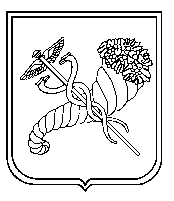 Іголкіна Т.І.Яковенко В.М.Надточій О.І.Шмельова Н.О.Торяник Т.В.Токар Н.І.Фесенко О.В.Філіпенко О.В.Шингарьова М.В.Грибіник Г.Ю.Хмара О.О.Шмельова О.В.Калмичкова Л.А.Ткачова Н.В.Несвітайло С.І.Проценко О.А.Шарлай Л.Р.Пожидаєва Л.П.Гонський Є.В.Колодочка Л.Б.Федяй С.О.Кулієва В.П.Білаш Я.В.Ніколаєнко В.М.Подшивалова Н.М.Бабак І.В.Колісник І.А.Козловець І.Ю.Набока Л.В.Єрмоленко Л.І.Пшеничних І.А.Чмут А.Д.Панов П.В.Гречка А.М.